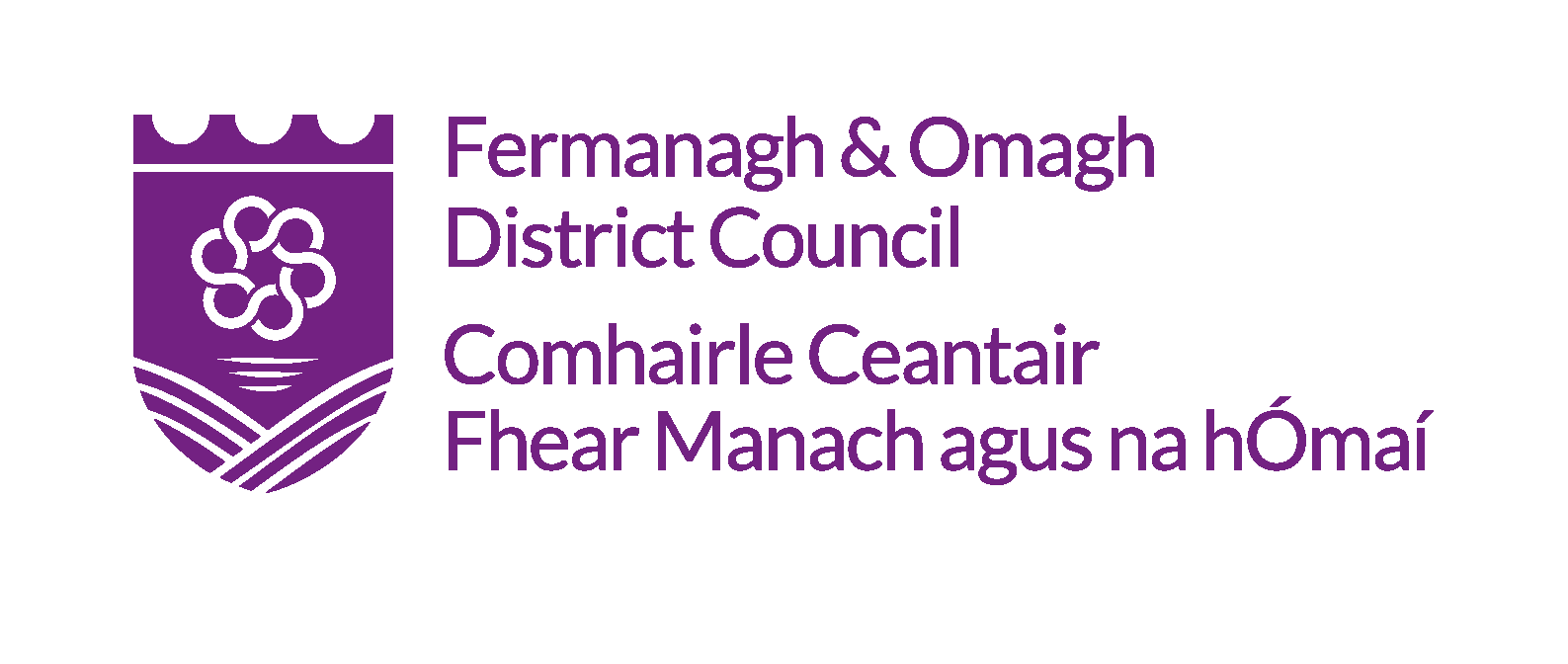 APPLICATION FORM FOR THE ENNISKILLEN CASTLE CHRISTMAS CRAFT FAIR 2018Please read our ‘Guideline for Applicants’ before completing this application form. All applicants must submit a completed application form which can be downloaded from Fermanagh & Omagh District Council website and submitted electronically by email or by post. The extended deadline for applications to be submitted is Monday 26 November 2018 at 4pm.BACKGOUND INFORMATION* E.g. Ceramics, Jewellery Non-Precious and Precious, Interior Textiles, Fashion Textiles and Accessories, Knitwear and Woven Textiles, Leather, Print-Making, Wood, Lighting, Furniture and Product Design, Glass, Metal, Basket-Making and Miscellaneous.  Please note only applications will be considered by Artists / Craft workers from the Fermanagh & Omagh District who make bespoke Fine and applied art and craft work.ALL APPLICANTS Please indicate the price range of your products? (tick all that apply)				£1-£5			£5-£10			£10-£20		£20-£50 £50-£100		£100-£200 			£200+EXHIBITORS (Please include sample/photographs of your current work / product range, NB:  images should be no more than 3 years old) STAND SIZEPlease indicate which size you may require by ticking one of the following, noting that there is no guarantee that the size you select may be available. Small	Table						Approx. 152cms x 68cms                 Large	Table						Approx. 160cms x 80cmsSTAND REQUIREMENTSPlease indicate if you require a table to be provided for your standI need a table                           I do not need a table  Please indicate if you require electrical sockets to be providedI do need access to electricity                    I don’t need access to electricityFor any queries in relation to this application please contact the Arts Service for Fermanagh & Omagh District Council at: 0300 303 1777 or email diane.henshaw@fermanaghomagh.comDeadline extension:  Monday 26 November 2018 at 4pm.Company NameAddressEmail AddressPost CodePost CodeTel. NoFax NoFax NoWeb Address (and/or Social Media) Contact NameBusiness Start DateBusiness StatusFull Time /Part-TimeBusiness StatusFull Time /Part-TimeArtistic Genre Product Range DescriptionAre you responsible for the design and entire production of the product from start to finish? (please provide details of both design and manufacturing/production)All applicants MUST enclose a recent image of their art / craft work. Failure to do this may result in application being disqualifiedPlease describe your exhibition stand and presentation including details of any electrical and freestanding equipment that will form part of your trade stand. A Health and Safety Officer may be required to assess the suitability of layout/materials used if deemed necessary.Please list the details submitted with this applicationPlease detail and attach with your application  / Biography OR Artistic CV / Image of your work in Jpeg format (300dpi) / short blurb for marketing and promotional purposes / LogoAdditional InformationPlease include any additional information that you feel is relevantPlease detail what you intend to exhibit 